В адресной строке браузера наберите https://online.vtb-bank.kzВ личном кабинете выберите подраздел  «Оплатить услуги» в разделе «Платежи»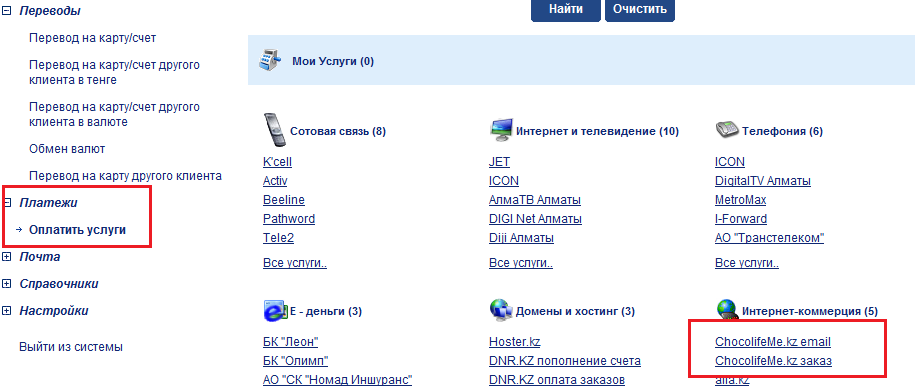 Для пополнения счета:Выберите счет для оплатыВведите сумму заказаВведите E-mail пользователяНажмите «Продолжить»Введите значение СМС кода (Сеансовый код)Нажмите «Отправить»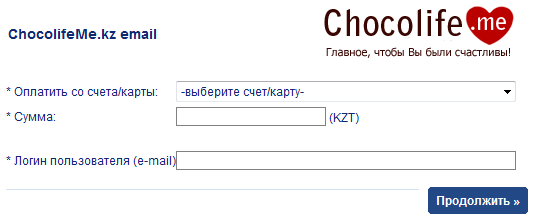 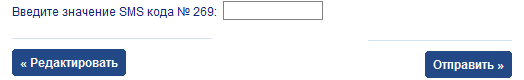 С уважением, ДО АО Банк ВТБ (КАЗАХСТАН)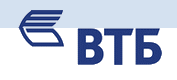 